21.01.20г. В целях реализации программы по профилактике  наркомании и табококурения  классные руководители  9-х  классов провели классные часы и внеклассные мероприятия  по теме « Наркотики и их последствия»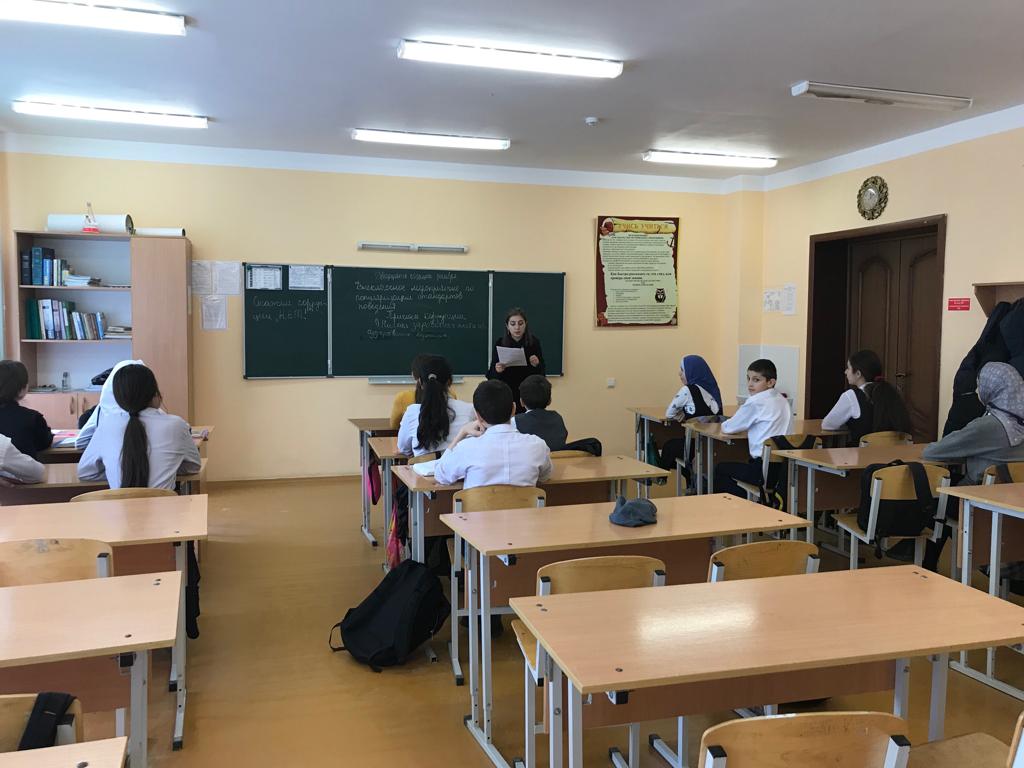 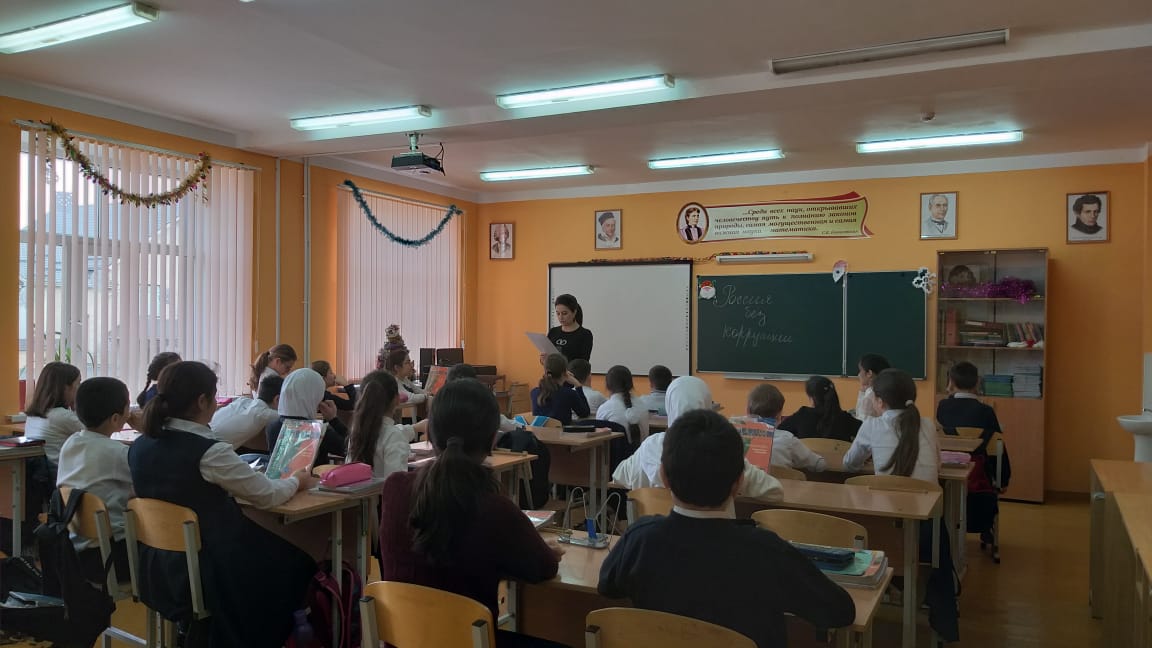 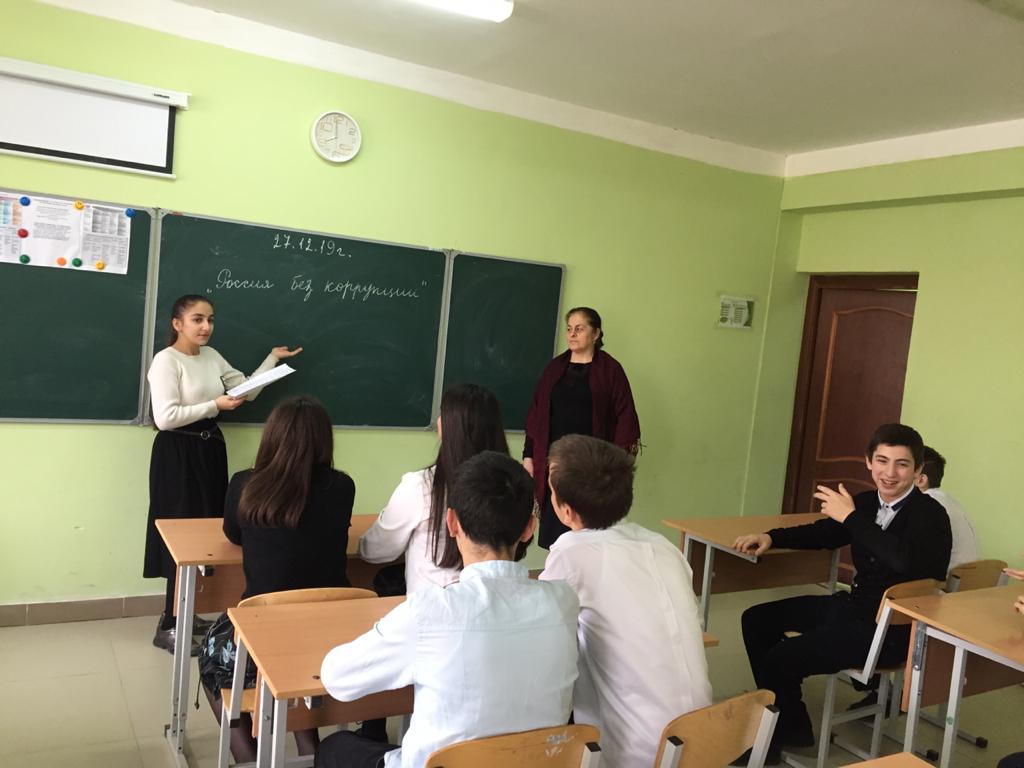 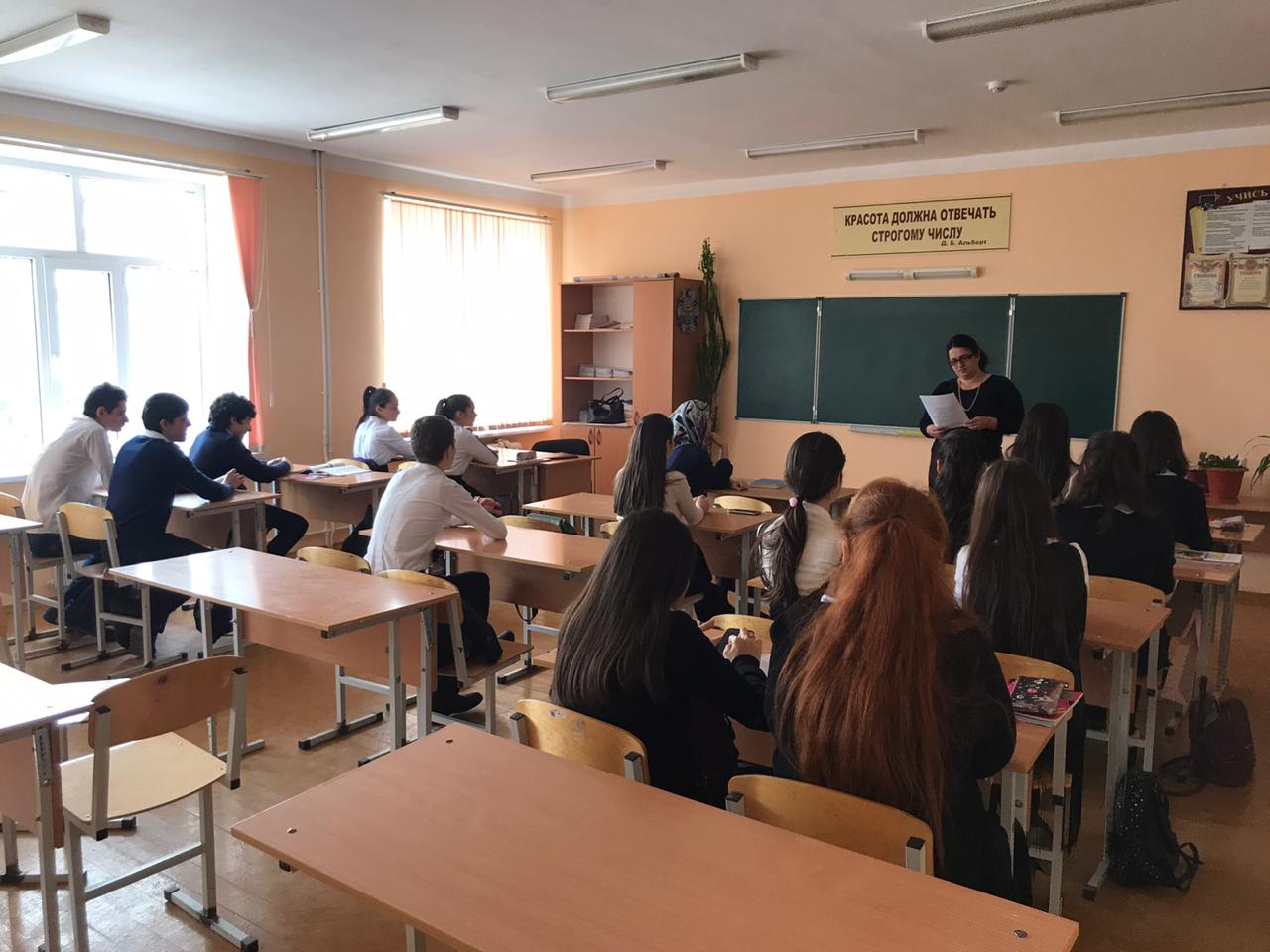 